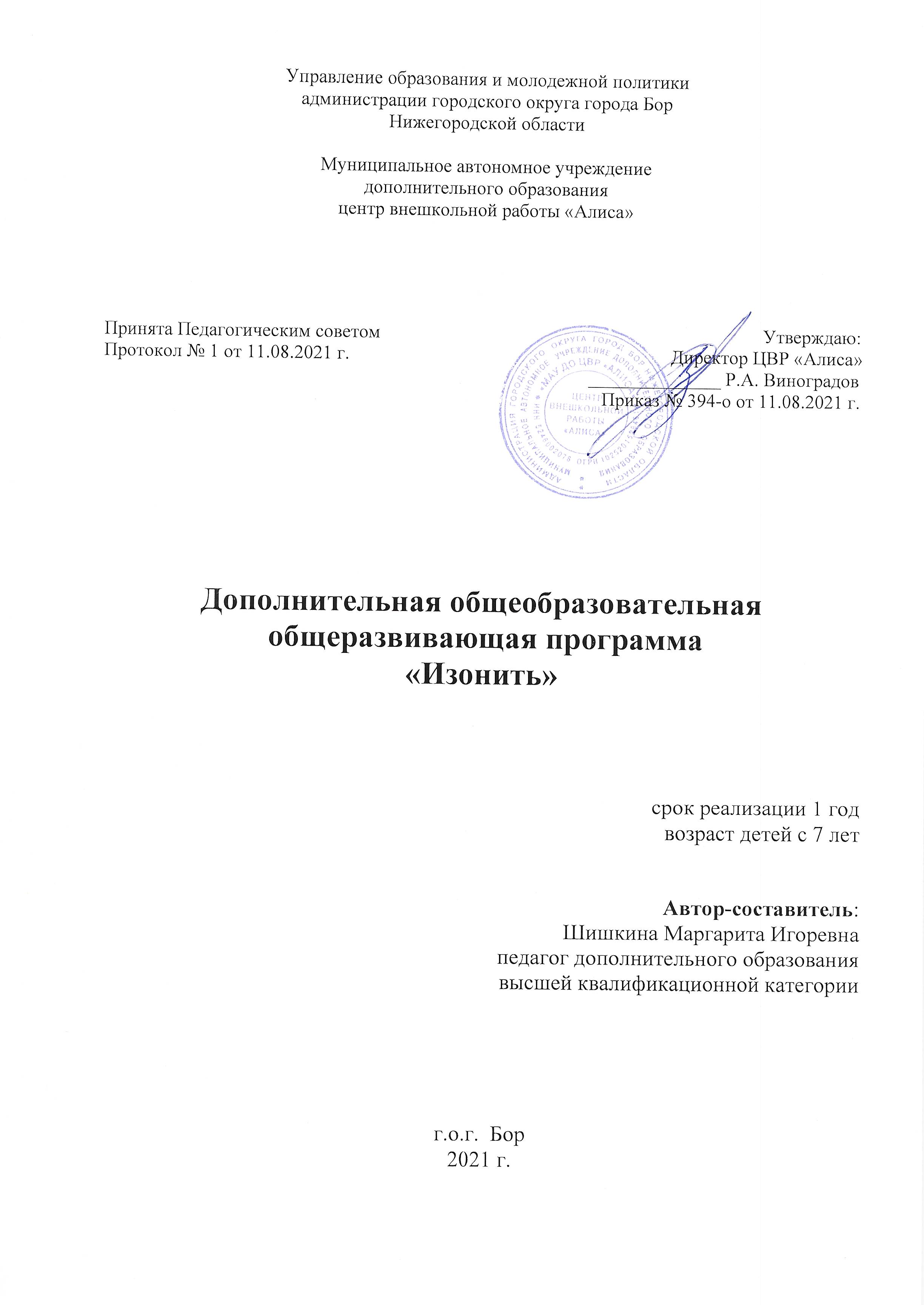 Пояснительная записка       Программа объединения «Изонить» является дополнительной общеобразовательной общеразвивающей для детей с 7 лет. Направленность программы по содержанию – художественная, по функциональному предназначению программа является прикладной, по форме организации – кружковой, по времени реализации – годичной. Программа соответствует ознакомительному уровню.        Работа в технике «Изонить» развивает у учащихся наглядно-образное и логическое мышление, творческое воображение, память, точность движения пальцев рук; развивается творческий потенциал ребенка. В ходе работы необходимо запоминать этапы, приемы и способы натяжения нитей, что стимулирует, совершенствует трудовые умения, формирует культуру труда. Расширяется круг знаний; повышается интерес к культуре декоративно- прикладного искусства.      Особенности программы «Изонить» заключаются в том, что она расширяет представление детей об окружающем мире, учит их внимательно вглядываться в различные предметы, видеть конструктивные части, сохранять целостность восприятия при создании геометрического узора. Актуальность программы обусловлена тем, что она отражает общую тенденцию к возрождению искусства ниткографии. В настоящее время ниткография пользуется необычайной популярностью. Она привлекает простотой исполнения и эффективностью готовых работ.Данная программа согласно «Концепции развития дополнительного образования детей» предназначена «для усвоения обучающимися социокультурных ценностей, развитие индивидуальных способностей» приобщение к культуре, через обучение навыкам декоративно – прикладного творчества.Педагогическая целесообразность программы «Изонить» определена тем, что ориентирует воспитанника на приобщение каждого ребенка к национальной истории и культуре, применение полученных знаний, умений и навыков в повседневной деятельности, улучшение своего образовательного результата, на создание индивидуального творческого продукта. Исходя из содержания «Концепции дополнительного образования» обеспечивает приобщение детей к традиционным и общечеловеческим ценностям, стимулировать учащихся к познанию, творчеству».Основная цель дополнительной общеобразовательной общеразвивающей программы – удовлетворение индивидуальных потребностей учащихся в художественно – эстетическом развитии, личное самоопределение и самореализацию через декоративно- прикладное творчество.Задачи:Обучающие (предметные):- научить владеть иглой, ниткой, шилом; -привить навыки и умения работы в технике «Изонить»;Воспитательные (личностные): -воспитание усидчивости, терпения, умение доводить работу до конца;Развивающие (метапредметные):          - развитие у детей познавательной и творческой активности, фантазии, творческого мышления, художественного вкуса;         - развитие у детей памяти, внимания, логического и пространственного мышления;          - развитие у детей мелкой моторики рук и глазомера.Новизна программы заключается в дифференцированном подходе в обучении. К каждой теме подобран перечень изделий, рассчитанный на разный уровень учащихся (высокий, средний, низкий). Ребенок рассматривается как ценность, со своими интересами, потребностями, взглядами, жизненным опытом. Учащимся предоставляется пространство, свобода для принятия самостоятельных решений, творчества, выбора изделия. Большое разнообразие видов работ позволяют педагогу легко индивидуализировать сложность выполнения поделок: более сильным детям будет интересна более сложная работа, менее подготовленным предлагается работа проще.Программа строится на основе знаний возрастных, психолого – педагогических, физических особенностей детей младшего школьного возраста.Каждый ребенок любит и по – своему умеет рисовать. Дети рисуют карандашами и красками, палочкой на снегу и пальцем на замерзшем окне, мелом и углем и многими другими инструментами и материалами.Можно выполнить рисунок и нитями, натянутыми в определенном порядке на твердом фоне. Такой вид творчества называется «Изонить». Достоинство его в том, что изображение выполняется довольно быстро и аккуратно с первого раза, да и фантазии есть где разгуляться.Любая поделка, работа требует выполнения трудовых операций в определенной последовательности, а значит, учит работать по плану, соблюдая последовательность выполнения стежков. Техника «изонить» требует ловких действий, следовательно, способствует развитию мелкой моторики, что в свою очередь благотворно влияет на речевые зоны коры головного мозга. В процессе систематического труда рука приобретает уверенность, точность. Работы в технике «изонить» способствуют формированию таких качеств, как настойчивость, умение доводить начатое дело до конца, воспитывает аккуратность, усидчивость, т.е. способствует развитию личности учащегося.Учащиеся способны выполнять предлагаемые задания: проколоть по трафарету рисунок, заправить нитку в иголку, следуя определенной последовательности заполнить отдельные геометрические фигуры, чтобы получился образ.Для занятий необходимо: картон, иголки, ножницы, шило, нитки швейные разных цветов, пенопласт.       Для проведения занятий формируются как одновозрастные, так и разновозрастные группы учащихся. Основной формой занятий является комбинированное занятие, занятие практикум.Промежуточная аттестация проводится 2 раза в каждом модуле в форме зачета.На каждом этапе предполагается широкое использование игр, различных методов и приемов. Наполняемость групп до 15 человек. Занятия проводятся 2 раза в неделю (3 часа в неделю, 4 часа в неделю) или 1раз (1 час в неделю) в соответствии с СанПином.      Формы и методы обучения   Групповая форма работы – по уровню подготовленности (сотрудничество учащихся в малых группах)    Коллективная форма работы – при выполнение общих творческих работ (сотрудничество, при котором учащиеся активно участвуют в решении общей задачи под руководством педагога).   Самостоятельная форма работы – при выполнении творческих работ (самостоятельная учебная деятельность по выполнению отдельно подобранного материала).    Формы проведения занятий разнообразны: беседа, практическая работа с постоянным, индивидуальным консультированием обучающихся, выставка, игра, экскурсия, викторина, конкурс и другие.        Метод обучения активный.  Методы организации и осуществления учебной деятельности педагога и восприятия учебной информацииСловесные методы (рассказ, беседа).Наглядные методы (демонстрация, метод иллюстраций).Логический метод (аналогия, анализ, выделение главного).Метод контроля (конкурсы, текущий контроль).Проектный и проектно-конструкторский метод – (разработка проектов, создание новых способов решения, творческих работ, конструирования).Метод игры – (игры, конкурсы, головоломки, кроссворды…).Материально-техническое оснащение, необходимое для реализации программы.Учебный кабинет с необходимым количеством парт, стульев  и пространством для игр.- Доска,-Белый и цветной картон, ножницы-Швейные иглы с большим ушком, шило для прокалывания-Пенопласт для прокалывания-Нитки швейные армированные разных цветов-Образцы готовых изделий, схемы, трафареты для прокалывания по темам: 	- комбинации из углов, окружностей	- новогодние композиции	- открытки с изображением животных, цветов	- пасхальные композиции	- абстрактные, морские и космические композицииОжидаемые результаты:по окончании курса обучения обучающийся будет знать:- как правильно составить схему рисунка- учащийся может прочитать схему по окончании курса обучения обучающийся будет уметь:- владеть иглой, нитками, шилом, ножницами;- уметь заполнять углы, окружности, дуги;по окончании курса обучения обучающийся сможет:- с помощью ниткографии изображать животных, цветы;- выполнять разнообразные композиции, открытки.Программа предусматривает в течение обучения участие учащихся в концертах, праздничных программах, конкурсах, что способствует закреплению полученных знаний, умений и навыков, и является основанием для корректировки учебно – тематического плана.Учебный пландополнительной общеобразовательной общеразвивающей программы«Изонить» (4 часа в неделю)срок реализации программы 1 годУчебный пландополнительной общеобразовательной общеразвивающей программы«Изонить» (2 часа в неделю)срок реализации программы 1 годКАЛЕНДАРНЫЙ УЧЕБНЫЙ ГРАФИКдополнительной общеобразовательной общеразвивающей программы «Изонить» Рабочая программа. Модуль 1 года обученияДополнительной общеобразовательной (общеразвивающей) программы«Изонить» (2 часа в неделю)Рабочая программа. Модуль 1 года обученияДополнительной общеобразовательной (общеразвивающей) программы«Изонить» (4 часа в неделю)Ожидаемые результаты:по окончании курса обучения обучающийся будет знать:- как правильно составить схему рисунка- учащийся может прочитать схему по окончании курса обучения обучающийся будет уметь:- владеть иглой, нитками, шилом, ножницами;- уметь заполнять углы, окружности, дуги;по окончании курса обучения обучающийся сможет:- с помощью ниткографии изображать животных, цветы;- выполнять разнообразные композиции, открытки.Содержание. Модуль 1 года обучения1.Комплектование групп. Презентация. Открытое занятие для родителей. Встреча с учащимися.2.Вводное занятиеТеориязнакомство с коллективомзнакомство с историей развития изонитьзнакомство с планом работы на учебный годзнакомство с инструкциями по технике безопасности № 3, 6, 10, 11знакомство с необходимыми материалами (цветной картон, разноцветные швейные нитки, иголки, шило, пенопласт) 3.Заполнение уголков3.1 Заполнение острого углаТеориязнакомство с образцомразбор последовательности заполненияПрактикавдевание нитки в иголкупрактическое заполнение угла3.2 Заполнение тупого углаТеориязнакомство с образцомразбор последовательности заполненияПрактикапрокалывание углапрактическое заполнение угла3.3 Заполнение прямого углаТеориязнакомство с образцомразбор последовательности заполненияПрактикапрокалывание углапрактическое заполнение углаКомбинации из уголков4.1 «Бабочка»Теориязнакомство с образцомразбор составляющих элементовразбор последовательности заполненияПрактикапрокалывание рисункапрактическое выполнение работы  «Волна»Теориязнакомство с образцомразбор последовательности выполнения работыПрактикапрокалывание углапрактическое выполнение рисунка  Шестиугольная звездаТеория	знакомство с образцомразбор последовательности выполнения работыПрактикапрокалывание рисункапрактическое выполнение рисунка4.4 Восьмиугольная паутинкаТеория	знакомство с образцомразбор последовательности выполнения работыПрактикапрокалывание рисункапрактическое выполнение рисунка  Заполнение треугольникаТеория	знакомство с разнообразными вариантами заполнения треугольникаразбор последовательности заполнения треугольникаПрактикапрокалывание рисункапрактическое выполнение работы  Заполнение квадратаТеория	знакомство с образцомразбор последовательности заполнения квадратаПрактикапрокалывание рисункапрактическое заполнение квадрата    Заполнение ромбаТеория	знакомство с образцомразбор последовательности заполнения ромбаПрактикапрокалывание рисункапрактическое заполнение ромба      5 Заполнение окружности5.1 Заполнение окружности с большой сердцевинойТеория	знакомство с образцомразбор последовательности заполнения окружностиПрактикапрокалывание окружностипрактическое заполнение окружности5.2   Заполнение окружности с малой сердцевинойТеория	знакомство с образцомразбор последовательности заполнения окружностиПрактикапрокалывание окружностипрактическое заполнение окружности5.3     Заполнение окружности без сердцевиныТеория	знакомство с образцомразбор последовательности заполнения окружностиПрактикапрокалывание окружностипрактическое заполнение окружности5.4 Неравномерное заполнение окружностиТеория	знакомство с возможными вариантами неравномерного заполнения окружностиразбор последовательности заполнения и его особенности Практикапрокалывание окружностипрактическое заполнение окружности      6.Снежинки           Теория	знакомство с возможными вариантами выполнения снежинокразбор последовательности выполнения работыПрактикапрокалывание рисункапрактическое выполнение снежинок      7. Новогодние композиции		Теория		- рассматривание образцов выполненных работ		- разбор последовательности выполнения работ		Практика		- выбор сюжета		- подбор цветного картона, ниток		- прокалывание		- выполнение работы      8 Промежуточная аттестация. Самостоятельная работа «Украсим елку». Учащиеся сами выбирают способы оформления игрушки (заполнением уголков или окружности) и самостоятельно выполняют работу. По выполненным работам организуется мини выставка.       Педагог по критериям определяет результативность усвоения детьми полученных знаний, умений, навыков и в журнале выставляется оценка (высокий, средний, низкий уровень усвоения ЗУН). 9.Выполнение открыток с изображением животных	9.1 «Кошка»Теория	знакомство с образцами выполнения работразбор последовательности выполнения работыПрактикаподбор цветного картона для фонаподбор цветных нитокпрокалывание рисункапрактическое выполнение работы9.2 «Заяц»Теория	знакомство с образцами выполнения работразбор последовательности выполнения работыПрактикаподбор цветного картона для фонаподбор цветных нитокпрокалывание рисункапрактическое выполнение работы9.3 «Фламинго»Теория	знакомство с образцами выполнения работразбор последовательности выполнения работыПрактикаподбор цветного картона для фонаподбор цветных нитокпрокалывание рисункапрактическое выполнение работы9.4 «Мышка»Теория	знакомство с образцами выполнения работразбор последовательности выполнения работыПрактикаподбор цветного картона для фонаподбор цветных нитокпрокалывание рисункапрактическое выполнение работы9.5 «Олень»Теория	знакомство с образцами выполнения работразбор последовательности выполнения работыПрактикаподбор цветного картона для фонаподбор цветных нитокпрокалывание рисункапрактическое выполнение работыЦветочные композиции10.1 «Одуванчик»Теория	знакомство с образцами выполнения работразбор последовательности выполнения работыПрактикаподбор цветного картона для фонаподбор цветных нитокпрокалывание рисункапрактическое выполнение работы10.2 «Василек»Теория	знакомство с образцами выполнения работразбор последовательности выполнения работыПрактикаподбор цветного картона для фонаподбор цветных нитокпрокалывание рисункапрактическое выполнение работы10.3 «Колокольчик»Теория	знакомство с образцами выполнения работразбор последовательности выполнения работыПрактикаподбор цветного картона для фонаподбор цветных нитокпрокалывание рисункапрактическое выполнение работы10.4 «Ромашка»Теория	знакомство с образцами выполнения работразбор последовательности выполнения работыПрактикаподбор цветного картона для фонаподбор цветных нитокпрокалывание рисункапрактическое выполнение работы10.5 «Закладки с изображением цветов»Теория	знакомство с образцами выполнения работразбор последовательности выполнения работыПрактикаподбор цветного картона для фонаподбор цветных нитокпрокалывание рисункапрактическое выполнение работы11.Пасхальные композицииТеория	знакомство с образцамивыбор понравившегося изделияразбор составляющих элементов узоровразбор последовательности выполнения работыПрактикаподбор цветного картонаподбор цветных нитокпрокалывание рисункапрактическое выполнение работыМорские и космические композицииТеория	знакомство с различными вариантами композицийвыбор композиции для работыразбор последовательности выполнения работыПрактикаподбор цветного картона для фонаподбор цветных нитокпрокалывание картинкипрактическое выполнение композицииразбор последовательности выполнения работыПромежуточная  аттестация .  Самостоятельная работа на тему «Лето». Учащиеся самостоятельно придумывают сюжет своей открытки. На основе полученных знанийсамостоятельно выполняют работу. По выполненным работам организуется мини выставка.       Педагог по критериям определяет результативность усвоения детьми полученных знаний, умений, навыков и в протоколе выставляется оценка (высокий, средний, низкий уровень усвоения ЗУН). Методическое обеспечение программыОценочные материалы модуля 1 года обучения           Промежуточная аттестация объединении «Изонить» проводится 2 раза(в декабре и в мае) в каждом модуле в форме зачета посредством самостоятельной работы  Тема промежуточная аттестация в декабре - «Украсим елку». Учащиеся сами выбирают способы оформления  игрушки (заполнением уголков или окружности) и самостоятельно выполняют работу. Возможно использование трафаретов.  По выполненным работам организуется мини выставка.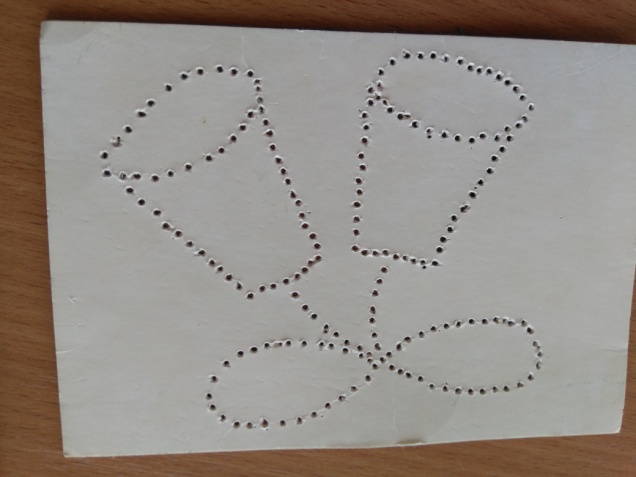 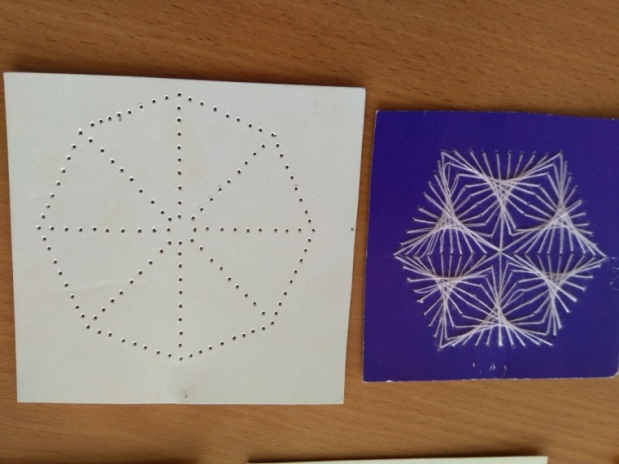 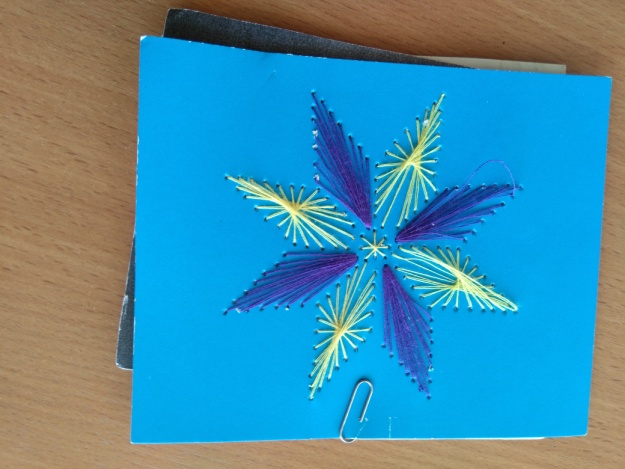 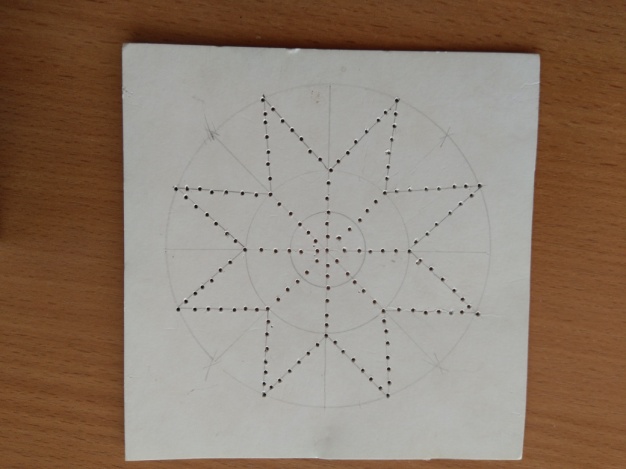 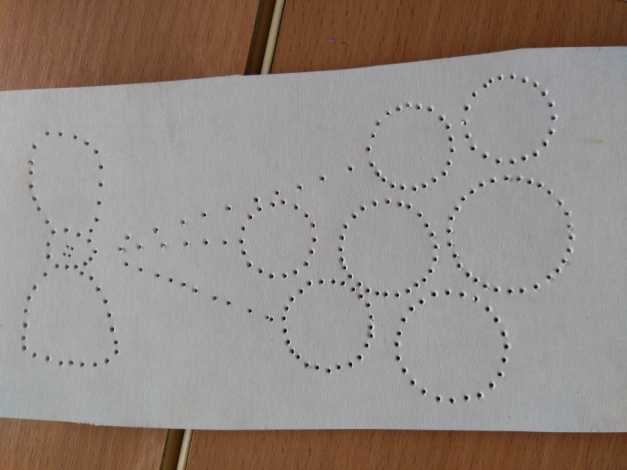 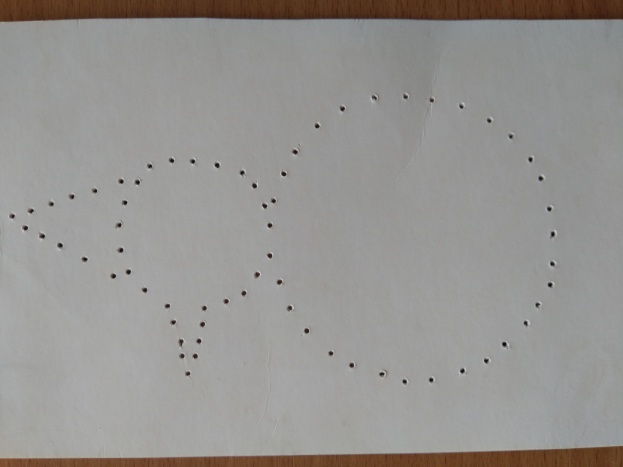 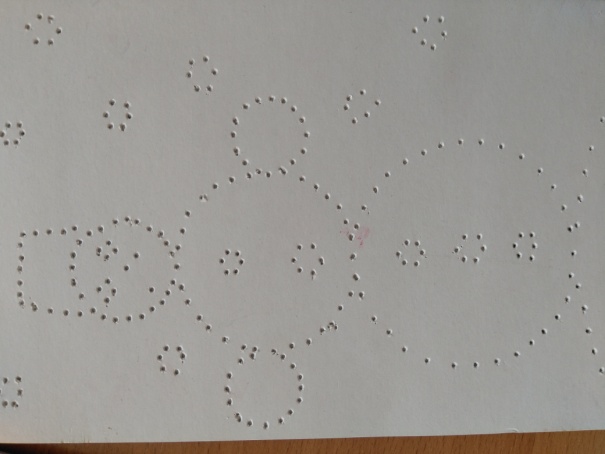 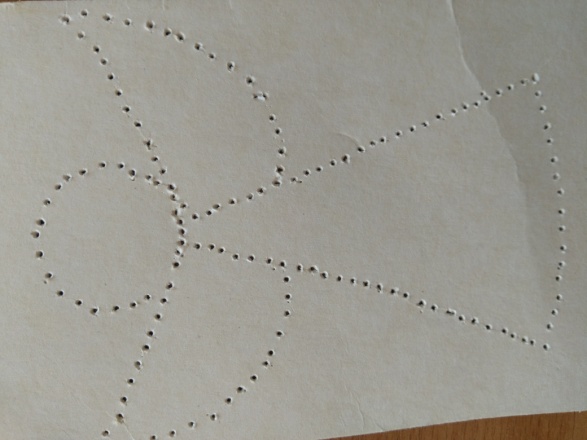        Педагог по критериям определяет результативность усвоения учащимися полученных знаний, умений, навыков и в журнале выставляется оценка (высокий, средний, низкий уровень усвоения ЗУН). Здесь проверяются:-  владение терминологией;- умение правильно (в определенной последовательности) заполнять уголки, окружности);-умение организовать свое рабочее место;      - умение слушать и слышать педагога;     -развитие воображения.Критерии  оценки  результативности.Высокий уровень: учащийся усвоил объем знаний, предусмотренный программой, специальные термины употребляет осознано; в выполнении работ учащийся старается проявить творчество и фантазию (предложенную картинку переделывает по своему замыслу или что – то добавляет). Предложенное задание выполняет самостоятельно.  Средний уровень: объем усвоенных знаний составляет более 1\2; учащийся сочетает специальную терминологию с бытовой. Работу учащийся выполняет в основном на основе образца.Низкий уровень: учащийся овладел менее 1\2 объема знаний, умений и навыков, предусмотренных программой; учащийся избегает употреблять в разговоре специальную терминологию. Учащийся в состоянии выполнить лишь простейшие практические задания педагога. Учащийся испытывает затруднения при работе, нуждается в постоянной помощи педагога.Промежуточная  аттестация  программы проводится в мае.  Детям предлагается самостоятельная работа на тему «Лето».   Учащиеся самостоятельно придумывают сюжет своей открытки. Возможно использование трафаретов.   На основе полученных знаний самостоятельно выполняют работу. По выполненным работам организуется мини выставка.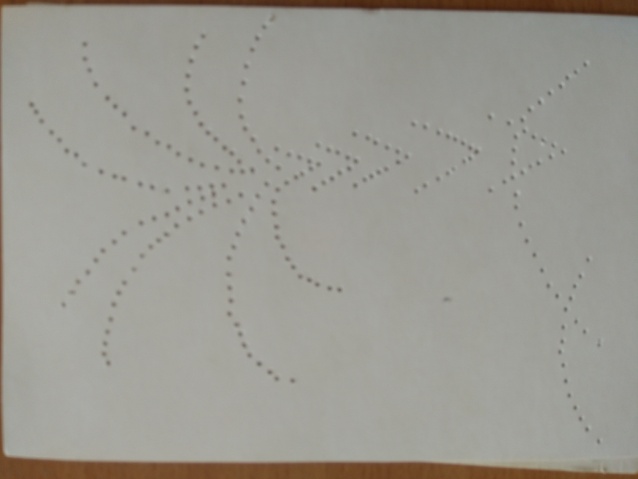 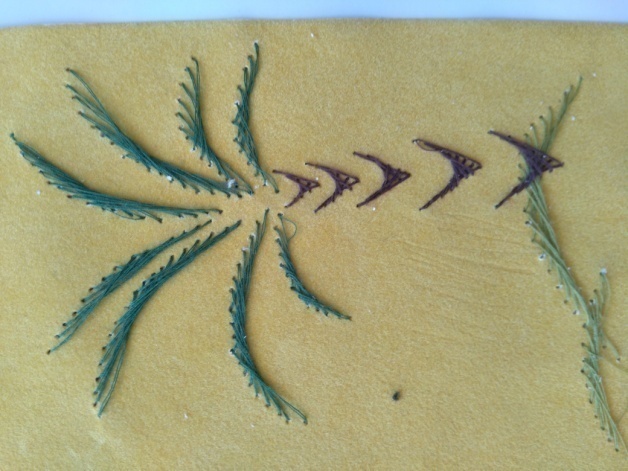 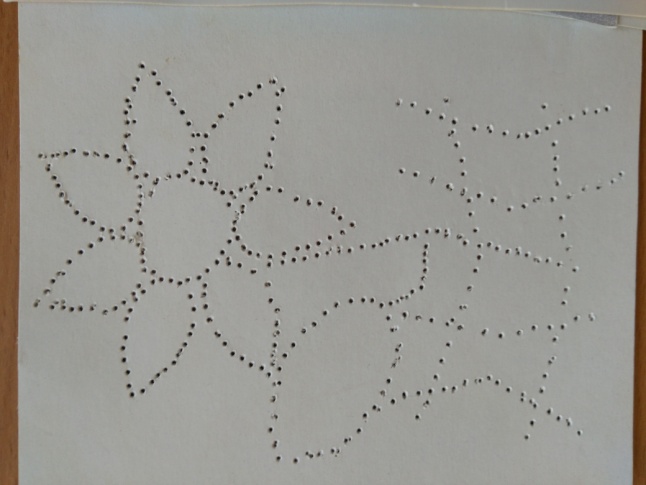 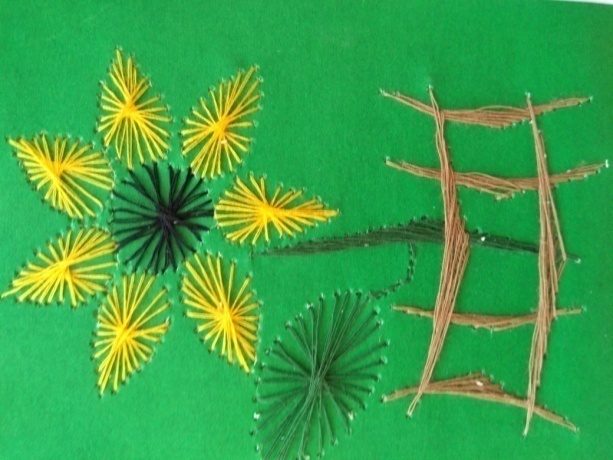 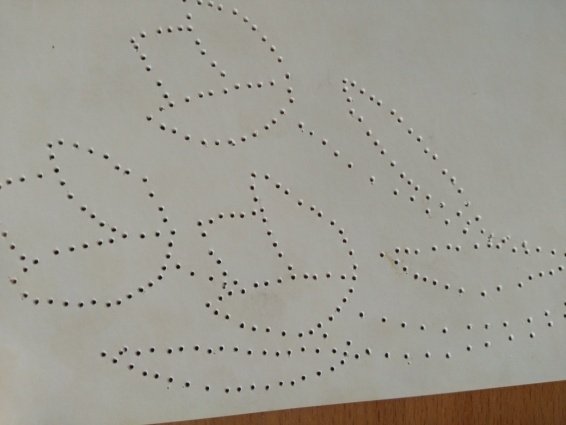 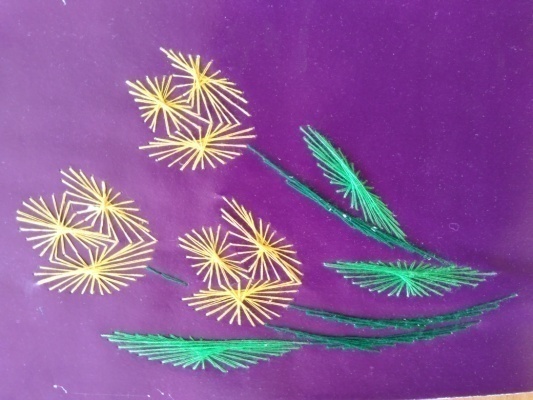        Педагог по критериям определяет результативность усвоения детьми полученных знаний, умений, навыков и в протоколе выставляется оценка (высокий, средний, низкий уровень усвоения ЗУН). Во время промежуточной  аттестации по итогам обучения проверяются умения:- грамотно читать схемы;- выполнять чисто и аккуратно открытки, закладки, картины;- творческие способности.      Здесь нам уже видно какие изменения произошли с периода предыдущей аттестации.Критерии оценки результативностиВысокий уровень: учащийся пользуется специальной терминологией осознано; в выполнении работ учащийся старается проявить творчество и фантазию (предложенную картинку переделывает по своему замыслу или что – то добавляет). Предложенное задание выполняет самостоятельно.  Средний уровень: объем усвоенных знаний составляет более 1\2; учащийся сочетает специальную терминологию с бытовой. Работу учащийся выполняет в основном на основе образца.Низкий уровень: учащийся овладел менее 1\2 объема знаний, умений и навыков, предусмотренных программой; учащийся избегает употреблять в разговоре специальную терминологию. Учащийся в состоянии выполнить лишь простейшие практические задания педагога. Учащийся испытывает затруднения при работе, нуждается в постоянной помощи педагога.Рекомендуемая литература для педагога  Основные документы по развитию воспитания идополнительного образования детей.1.  Федеральный Закон «Об образовании РФ» от 29.12.2012 г. №2732.  Распоряжение Правительства РФ от 4.09.2014г. №1726 -р «Об утверждении концепции о дополнительном образовании детей»;3.  Указ Президента от 01.06.2012г. № 761«О национальной стратегии действий в интересах детей на 2012 – 2017 годы»;4.  Письмо Министерства образования и науки РФ «Программа развития воспитательной компоненты в общеобразовательных учреждениях» от 13.05.2013 №ИР – 352/095.  Концепция духовно-нравственного развития и воспитания личности гражданина России в сфере общего образования: А. Я. Данилюк, А. М. Кондаков, В. А. Тишков. Рос. акад. образования. ― М.: Просвещение, 2009. ― (Стандарты второго поколения). 6.  Белошистая А.В., Жукова О.Г. «Волшебная ниточка», М.; «АРКТИ», 2007г.7.  Бурундукова Л. «Волшебная изонить», М.; изд-во «АСТ-Пресс книга», 2007г.9.Леонова О. «Рисуем нитью», издательский дом «Литера» Санкт-Петербург, 2005г.                      Рекомендуемая литература для детей.А. Белошистая, З. Сизова, Н. Юрченко «Веселая паутинка»-«Просвещение»2011А . Белошистая, О. Жукова «Волшебная  ниточка» М.2007г.№МодульЧасыПромежуточная аттестацияМодуль 1 полугодия 664Модуль 2 полугодия764Итого1428№МодульЧасыПромежуточная аттестацияМодуль 1 полугодия 332Модуль 2 полугодия382Итого714Год обуч ениясентябрьоктябрьноябрьдекабрьянварьфевральмартапрельмайиюньиюльавгустВс его уч. не де ль/ часо вВсего часов по програ мме01-0506-1213-1920-2627-0304-1011-1718-2425-3101-0708-1415-2122-2829-0506-1213-1920-2627-0203-0910-1617-2324-3031-0607-1314-2021-2728-0607-1314-2021-2728-0304-1011-1718-2425-0102-0809-1516-2223-2930-0506-1213-1920-2627-0304-1011-1718-2425-3101-0708-1415-2122-30ТеоПра123456789101112131415161718192021222324252627282930313233343536373839404142434445464748495051522 часа2222222222222222А1к222222222222222222А2ККККККККККККК38-75311174 часа444444444444444422к444444444444444444 А2КККККККККККККК38--150181304 часа4444444444444444 А2к444444444444444444 А2КККККККККККККК38--15018130Промежуточная аттестацияПромежуточная аттестацияПромежуточная аттестацияПромежуточная аттестацияПромежуточная аттестацияПромежуточная аттестацияПромежуточная аттестацияПромежуточная аттестацияПромежуточная аттестацияПромежуточная аттестацияПромежуточная аттестацияПромежуточная аттестацияПромежуточная аттестацияПромежуточная аттестацияУчебные часыУчебные часыУчебные часыУчебные часыУчебные часыУчебные часыУчебные часыУчебные часыУчебные часыУчебные часыУчебные часыУчебные часыУчебные часыУчебные часыКаникулыКаникулыКаникулыКаникулыКаникулыКаникулыКаникулыКаникулыКаникулыКаникулыКаникулыКаникулыКаникулыКаникулы№РазделТема занятияЧасыЧасыЧасы№РазделТема занятияТеорияПрактика Итого1Комплектование группПрезентация программы. Открытое занятие для родителей. Встреча с детьми.442Вводное занятие113Заполнение уголков3.1 Заполнение острого угла0,51,523.2 Заполнение тупого угла0,51,523.3 Заполнение прямого угла0,51,524Комбинации из уголков4.1    Бабочка0,52,534.2 Волна0,52,534.3  Шестиугольная звезда0,52,535Заполнение окружности5.1 Заполнение окружности с большой сердцевиной0,51,525.2 Заполнение окружности с малой сердцевиной0,51,525.3 Заполнение окружности без сердцевины0,51,526Новогодние композиции1677Промежуточная аттестация Самостоятельная работа  по заданию0,51,528Открытки с изображением животных8.1 Кошка0,51,528Открытки с изображением животных8.2 Заяц0,51,528Открытки с изображением животных8.3 Мышка0,51,528Открытки с изображением животных 8.4 Фламинго0,52,538Открытки с изображением животных8.5Цыплята0,51,529Цветочные композиции9.1 Открытка «Одуванчик»0,51,529Цветочные композиции9.2 Открытка «Василек»0,51,529Цветочные композиции9.3 Открытка «Колокольчик»0,51,529Цветочные композиции9.4 Открытка «Ромашка»0,51,529Цветочные композиции9.5 закладки с изображением цветов0,51,5210Пасхальные композиции15611Морские и космические композиции18912Экскурсии2213Промежуточная аттестация  0,51,52ИтогоИтогоИтого20,554,575№РазделТема занятияЧасыЧасыЧасы№РазделТема занятияТеорияПрактика Итого1Комплектование группПрезентация программы. Открытое занятие для родителей. Встреча с детьми.882Вводное занятие223Заполнение уголков3.1 Заполнение острого угла0,51,523.2 Заполнение тупого угла0,51,523.3 Заполнение прямого угла0,51,524Комбинации из уголков4.1    Бабочка0,53,544.2 Волна0,53,544.3  Шестиугольная звезда0,53,544.4 Восьмиугольная паутинка0,55,564.5 Заполнение треугольника0,51,524.6 Заполнение квадрата0,51,524.7 Заполнение ромба0,51,525Заполнение окружности5.1 Заполнение окружности с большой сердцевиной0,51,525.2 Заполнение окружности с малой сердцевиной0,51,525.3 Заполнение окружности без сердцевины0,51,525.4 Неравномерное заполнение окружности0,51,525.5 Снежинки0,57,585.6 Новогодние композиции0,59,5106Промежуточная аттестация Самостоятельная работа  по заданию0,53,547Открытки с изображением животных7.1 Кошка0,54,547Открытки с изображением животных7.2 Заяц0,53,547Открытки с изображением животных7.3 Фламинго0,55,567Открытки с изображением животных7.4 Мышка0,53,547Открытки с изображением животных7.5 Олень0,51,528Цветочные композиции8.1Открытка «Одуванчик»0,53,548Цветочные композиции8.2 Открытка «Василек»0,53,548Цветочные композиции8.3 Открытка «Колокольчик0,53,548Цветочные композиции8.4 Открытка «Ромашка»0,55,568Цветочные композиции8.5 Закладки с изображением цветов0,51,529Пасхальные композиции0,513,51410Морские и космические композиции0,517,51811Экскурсии4412Промежуточная  аттестация 0,53,54ИтогоИтогоИтого29121150№Раздел, темаФорма занятийПриемы и методы организации учебно-воспитательного процессаМетодический и дидактический материалТехническое оснащение занятийФормы подведения итоговВводное занятиегрупповаясловесный (беседа), инструктаж, передача и восприятие учебной информацииинструкции № 3, 6, 10 по технике безопасности, план работы по учебной нагрузкекартон, иголки, ножницы, шило, нитки швейные разных цветовтестированиеЗаполнение острого углазанятие-практикумнаглядный (метод демонстрации), словесный (объяснение), передача и восприятие информации, практический методобразцы, схемы, конспект технологического процесса изготовлениякартон, иголки, ножницы, шило, нитки швейные разных цветов, пенопластнаблюдениеЗаполнение тупого углазанятие-практикумнаглядный (метод демонстрации), словесный (объяснение), передача и восприятие информации, практический методобразцы, схемы, конспект технологического процесса изготовлениякартон, иголки, ножницы, шило, нитки швейные разных цветов, пенопластнаблюдениеЗаполнение прямого углазанятие-практикумнаглядный (метод демонстрации), словесный (объяснение), передача и восприятие информации, практический методобразцы, схемы, конспект технологического процесса изготовлениякартон, иголки, ножницы, шило, нитки швейные разных цветов, пенопластнаблюдение«Бабочка»занятие-практикумнаглядный (метод демонстрации), словесный (объяснение), передача и восприятие информации, практический методобразцы, схемы, конспект технологического процесса изготовлениякартон, иголки, ножницы, шило, нитки швейные разных цветов, пенопластнаблюдение«Волны»занятие-практикумнаглядный (метод демонстрации), словесный (объяснение), передача и восприятие информации, практический методобразцы, схемы, конспект технологического процесса изготовлениякартон, иголки, ножницы, шило, нитки швейные разных цветов, пенопластнаблюдениеШестиугольная звездазанятие-практикумнаглядный (метод демонстрации), словесный (объяснение), передача и восприятие информации, практический методобразцы, схемы, конспект технологического процесса изготовлениякартон, иголки, ножницы, шило, нитки швейные разных цветов, пенопластнаблюдениеВосьмиугольная паутинказанятие-практикумнаглядный (метод демонстрации), словесный (объяснение), передача и восприятие информации, практический методобразцы, схемы, конспект технологического процесса изготовлениякартон, иголки, ножницы, шило, нитки швейные разных цветов, пенопластнаблюдениеЗаполнение треугольниказанятие-практикумнаглядный (метод демонстрации), словесный (объяснение), передача и восприятие информации, практический методобразцы, схемы, конспект технологического процесса изготовлениякартон, иголки, ножницы, шило, нитки швейные разных цветов, пенопластнаблюдениеЗаполнение квадратазанятие-практикумнаглядный (метод демонстрации), словесный (объяснение), передача и восприятие информации, практический методобразцы, схемы, конспект технологического процесса изготовлениякартон, иголки, ножницы, шило, нитки швейные разных цветов, пенопластнаблюдениеЗаполнение ромбазанятие-практикумнаглядный (метод демонстрации), словесный (объяснение), передача и восприятие информации, практический методобразцы, схемы, конспект технологического процесса изготовлениякартон, иголки, ножницы, шило, нитки швейные разных цветов, пенопластнаблюдениеЗаполнение окружности с большой сердцевинойзанятие-практикумнаглядный (метод демонстрации), словесный (объяснение), передача и восприятие информации, практический методобразцы, схемы, конспект технологического процесса изготовлениякартон, иголки, ножницы, шило, нитки швейные разных цветов, пенопластнаблюдениеЗаполнение окружности с малой сердцевинойзанятие-практикумнаглядный (метод демонстрации), словесный (объяснение), передача и восприятие информации, практический методобразцы, схемы, конспект технологического процесса изготовлениякартон, иголки, ножницы, шило, нитки швейные разных цветов, пенопластнаблюдениеЗаполнение окружности без сердцевинызанятие-практикумнаглядный (метод демонстрации), словесный (объяснение), передача и восприятие информации, практический методобразцы, схемы, конспект технологического процесса изготовлениякартон, иголки, ножницы, шило, нитки швейные разных цветов, пенопластнаблюдениеНеравномерное заполнение окружностизанятие-практикумнаглядный (метод демонстрации), словесный (объяснение), передача и восприятие информации, практический методобразцы, схемы, конспект технологического процесса изготовлениякартон, иголки, ножницы, шило, нитки швейные разных цветов, пенопластнаблюдениеСнежинкизанятие-практикумнаглядный (метод демонстрации), словесный (объяснение), передача и восприятие информации, практический методобразцы, схемы, конспект технологического процесса изготовленияцветной картон, иголки, ножницы, шило, нитки швейные разных цветовнаблюдениеНовогодние композициизанятие-практикумнаглядный (метод демонстрации), словесный (объяснение), передача и восприятие информации, практический методобразцы, схемы, конспект технологического процесса изготовлениякартон, иголки, ножницы, шило, нитки швейные разных цветовнаблюдениеПромежуточная аттестация. Самостоятельная работа по заданию педагога.занятие-практикумнаглядный (метод демонстрации), словесный (объяснение), передача и восприятие информации, практический методобразцы, схемы, конспект технологического процесса изготовлениякартон, иголки, ножницы, шило, нитки швейные разных цветовАттестацияВыполнение открыток с изображением животных«Кошка»занятие-практикумнаглядный (метод демонстрации), словесный (объяснение), передача и восприятие информации, практический методобразцы, схемы, конспект технологического процесса изготовленияцветной картон, иголки, ножницы, шило, нитки швейные разных цветов наблюдение«Заяц»занятие-практикумнаглядный (метод демонстрации), словесный (объяснение), передача и восприятие информации, практический методобразцы, схемы, конспект технологического процесса изготовленияцветной картон, иголки, ножницы, шило, нитки швейные разных цветов наблюдение«Фламинго»занятие-практикумнаглядный (метод демонстрации), словесный (объяснение), передача и восприятие информации, практический методобразцы, схемы, конспект технологического процесса изготовленияцветной картон, иголки, ножницы, шило, нитки швейные разных цветов наблюдение«Мышка»занятие-практикумнаглядный (метод демонстрации), словесный (объяснение), передача и восприятие информации, практический методобразцы, схемы, конспект технологического процесса изготовленияцветной картон, иголки, ножницы, шило, нитки швейные разных цветов наблюдение«Олень»занятие-практикумнаглядный (метод демонстрации), словесный (объяснение), передача и восприятие информации, практический методобразцы, схемы, конспект технологического процесса изготовленияцветной картон, иголки, ножницы, шило, нитки швейные разных цветов наблюдениеЦветочные композиции«Одуванчик»занятие-практикумнаглядный (метод демонстрации), словесный (объяснение), передача и восприятие информации, практический методобразцы, схемы, конспект технологического процесса изготовленияцветной картон, иголки, ножницы, шило, нитки швейные разных цветовнаблюдение«Василек»занятие-практикумнаглядный (метод демонстрации), словесный (объяснение), передача и восприятие информации, практический методобразцы, схемы, конспект технологического процесса изготовленияцветной картон, иголки, ножницы, шило, нитки швейные разных цветовнаблюдение«Колокольчик»занятие-практикумнаглядный (метод демонстрации), словесный (объяснение), передача и восприятие информации, практический методобразцы, схемы, конспект технологического процесса изготовленияцветной картон, иголки, ножницы, шило, нитки швейные разных цветовнаблюдение«Ромашка»занятие-практикумнаглядный (метод демонстрации), словесный (объяснение), передача и восприятие информации, практический методобразцы, схемы, конспект технологического процесса изготовленияцветной картон, иголки, ножницы, шило, нитки швейные разных цветовнаблюдение«Закладки с изображением цветов»занятие-практикумнаглядный (метод демонстрации), словесный (объяснение), передача и восприятие информации, практический методобразцы, схемы, конспект технологического процесса изготовленияцветной картон, иголки, ножницы, шило, нитки швейные разных цветовнаблюдениеПасхальные композициизанятия-практикумнаглядный (метод демонстрации), словесный (объяснение), передача и восприятие информации, практический методобразцы, схемы, конспект технологического процесса изготовленияцветной картон, иголки, ножницы, шило, нитки швейные разных цветовнаблюдениеАбстрактные морские и космические композициизанятия-практикумнаглядный (метод демонстрации), словесный (объяснение), передача и восприятие информации, практический методобразцы, схемы, конспект технологического процесса изготовленияцветной картон, иголки, ножницы, шило, нитки швейные разных цветовнаблюдениеПромежуточная  аттестация занятие-практикумнаглядный (метод демонстрации), словесный (объяснение), передача и восприятие информации, практический методобразцы, схемы, конспект технологического процесса изготовленияцветной картон, иголки, ножницы, шило, нитки швейные разных цветоваттестация